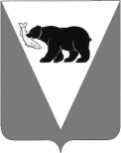         ПОСТАНОВЛЕНИЕАДМИНИСТРАЦИИ УСТЬ-БОЛЬШЕРЕЦКОГО МУНИЦИПАЛЬНОГО РАЙОНА от   10.03.2020 № 73В целях приведения нормативных правовых актов Администрации Усть-Большерецкого муниципального района в соответствие с бюджетным законодательством,ПОСТАНОВЛЯЕТ:Признать утратившим силу постановление Администрации Усть-Большерецкого муниципального района от 28.03.2016 № 81 «Об утверждении порядка проведения Финансовым управлением Администрации Усть-Большерецкого муниципального района анализа осуществления главными администраторами бюджетных средств Усть-Большерецкого муниципального района внутреннего финансового контроля и внутреннего финансового аудита».Аппарату Администрации Усть-Большерецкого муниципального района опубликовать настоящее постановление в еженедельной районной газете «Ударник» и разместить настоящее постановление на официальном сайте Администрации Усть-Большерецкого муниципального района в информационно-телекоммуникационной сети «Интернет».Контроль за исполнением настоящего постановления возложить на заместителя Главы Администрации Усть-Большерецкого муниципального района-руководителя Управления экономической политики Администрации Усть-Большерецкого муниципального района.Глава Усть-Большерецкогомуниципального района                                                                                        К. Ю. Деникеев О признании утратившим силу постановления Администрации Усть-Большерецкого муниципального района от 28.03.2016 № 81 «Об утверждении Порядка проведения Финансовым управлением Администрации Усть-Большерецкого муниципального района анализа осуществления главными администраторами бюджетных средств Усть-Большерецкого муниципального района внутреннего финансового контроля и внутреннего финансового аудита 